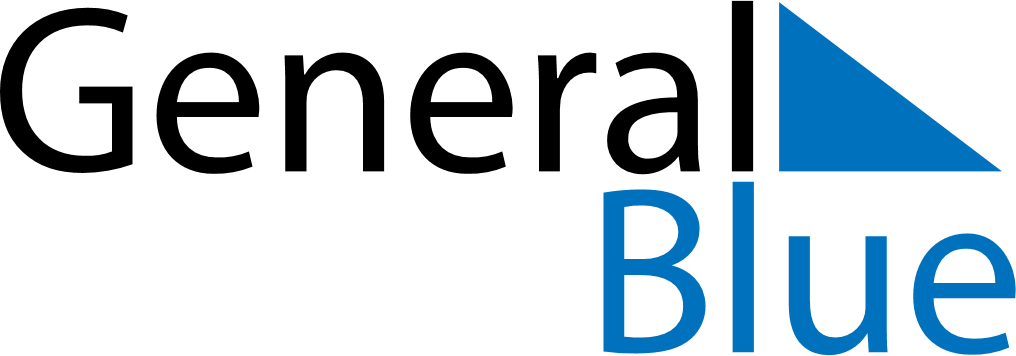 May 2030May 2030May 2030Christmas IslandChristmas IslandMondayTuesdayWednesdayThursdayFridaySaturdaySunday12345678910111213141516171819202122232425262728293031